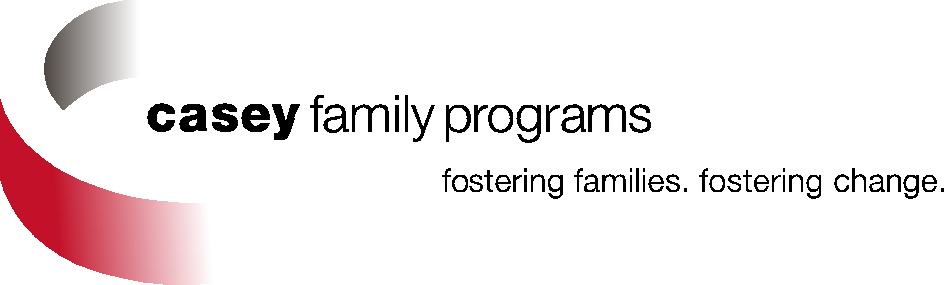 Improving Higher Education Outcomes for Young Adults from Foster CareSelected Readings and ResourcesA sense of home: University program aids students who were in foster care. Bismarck Tribune. Retrieved January 11, 2010 from www.bismarcktribune.com/lifestyles/fashion-and-style/article_ed16d780-fdb1-11de-9900-001cc4c03286.html Acosta, L. (2010). From foster care to college: Program helps students who are homeless or leaving foster care, El Paso Inc. http://elpasoinc.com/readArticle.aspx?issueid=309&xrec=5787 A step ahead for youth from foster care (2007). Student Aid Transcript, National Association of Student Financial Aid Administrators. 18 (3), 24.  www.nasfaa.org/publications/2007/antranscript121907.html Andom, M. (2007). California colleges help foster dreams. Chronicle of Higher Education, (52)6, pg. A21. November 9, A31-33. http://chronicle.com/free/v54/i11/11a03101.htm?ccn Bonnel, T. (2007). Making a difference: California community colleges target problems of foster youth. Student Aid Transcript, National Association of Student Financial Aid Administrators. 18 (3), 26-31. www.nasfaa.org/publications/2007/antranscript121907.html Building a campus support network for students emerging from foster care (2009). Custom Research Brief, Education Advisory Board Company, Washington, D.C., June 10. http://dev.casey.org/Resources/Publications/BuildingCampusSupport.htm   Campus support programs for former foster youth in California annual report: 2007-2008 (2009). California College Pathways, January. www.cacollegepathways.org/pdfs/030209_CCSPAR_wholeFINAL.pdf Cleaver, S. (2008). Michigan universities asked to help foster youth with financial aid. Diverse Issues in Higher Education, March 12. http://diverseeducation.com/artman/publish/article_10813.shtml Cooper, D. M., Mery, P. & Rassen, E. (2008). Serving former foster youth in California community colleges: Successes, challenges, and recommendation, Center for Student Success Research & Planning Group for California Community Colleges Research & Report Writing. October.  www.cacollegepathways.org/pdfs/Serving%20Foster%20Youth%20in%20California%20Community%20Colleges-1.pdf Davis, P. M. (2009). Western Michigan University program offers hope for grown foster children, Kalamazoo Gazette, May 21.  www.mlive.com/news/kalamazoo/index.ssf/2009/05/western_michigan_university_pr_7.html Davis, R. J. (2006). College access, financial aid, and college success for undergraduates from foster care. Washington, DC, National Association of Student Financial Aid Administrators, July.  www.nasfaa.org/publications/2006/rnfosterkids072506.html Diaz, J. (2010). On foster youth success stories - Salute to grads who defied the odds, San Francisco Chronicle. Retrieved on June 7, 2010 from www.sfgate.com/cgi-bin/article.cgi?f=/c/a/2010/06/05/INS81D463T.DTL 
Draeger, J. (2007). Access & success for the forgotten students. Student Aid Transcript, National Association of Student Financial Aid Administrators. 18 (3), 6-15.http://justindraeger.com/portfolio/wp-content/uploads/2007/12/fosteryouth.pdf Dworsky, A. & Pérez, A. (2009). Helping former foster youth graduate from college: Campus support programs in California and Washington State. Chicago: Chapin Hall atthe University of Chicago. ISSN: 1097-3125 http://www.cacollegepathways.org/pdfs/ChapinHallCampusSupportPrograms.pdf Dworsky, A. & Courtney, M. (2010). Does extending foster care beyond age 18 promote postsecondary educational attainment? Emerging findings from the Midwest study. Chapin Hall at the University of Chicago. March.  http://www.partnersforourchildren.org/pocweb/userfiles/file/MW%20Wave%204%20Education%20issue%20brief.pdf Edwards, L. (2009). Aging out of foster care …..into college. Foster Care Reform Update,, November-December.. www.courtinfo.ca.gov/jc/tflists/brc-newsletter1109-2.htm   Emerson, J. (2007). From foster care to college: supporting independent students, Leadership Exchange, NASPA, 4 (4), Winter. www.nasfaa.org/PDFs/2007/FosterSpread.pdf Emerson, J. (2006). Strategies for working with college students from foster care. E-source for College Transitions. National Resource Center for The First-Year Experience and Students in Transition. 3(4), 3-4. http://fyesit.metapress.com/content/8354x240j2j24673 Emerson, J. (2008). Transition matters: From community college to bachelor’s degree. Proceedings of The Advisory Committee on Student Financial Assistance Symposium, December 10, 2007, Washington DC. 121-124. www.ed.gov/about/bdscomm/list/acsfa/transmattfullrpt.pdf Foster kids find college help (2009). Community College Times, American Association of Community Colleges, March 27, 7.  www.communitycollegetimes.com/article.cfm?ArticleId=1568 Fostering higher education success (2005). Inside Higher Ed, December 15. Retrieved September 1, 2006 from www.insidehighered.com/news/2005/12/15/fostercare. Fried, T. (2008). Community colleges step up to support foster care students. Community College Journal, February/March, 39. http://tracyfried.com/news.php Guess, A. (2008). Reaching out to students in foster care. Inside Higher Ed, April 7. http://www.insidehighered.com/news/2008/04/07/foster Hernandez, L. & Naccarato, T. (2010). Scholarships and supports available to foster care alumni: A study      of 12 programs across the US. Children and Youth Services Review, 32(5), 758-766. www.citeulike.org/article/6637591 Higher Education Opportunities for Foster Youth, a report by The Institute for Higher Education Policy (2006). American Youth Policy Forum, February 10. www.aypf.org/forumbriefs/2006/fb021006.htm 
 Kareiva, C. (2010). New program helps alumni of foster care champion school and personal life. The Daily, University of Washington, Seattle, WA., April 9.                                           http://dailyuw.com/2010/4/9/new-program-helps-alumni-foster-care-champion-scho/ Klefeker, C. (2009). Foster care alumni on campus: Supporting an at-risk first generation student population. Academic Advising Today, December, v.32, n.4, p.10. http://www.nacada.ksu.edu/AAT/NW32_4.htm Loechler, B. (2009). Former foster kids get a fresh start with Western Michigan University scholarship program. The Grand Rapids Press, April 9. Retrieved April 28 from                                                      www.mlive.com/news/grand-rapids/index.ssf/2009/04/former_foster_kids_get_a_fresh.html Lovitt, T. & Emerson, J. (2008). Foster youth who have succeeded in higher education: Common themes, NCSET Information Brief, April. www.ncset.org/publications/viewdesc.asp?id=4195 Making a Difference: Nightly News with Brian Williams (2011). Guardian Scholars Programs, 3/28/11. http://www.msnbc.msn.com/id/3032619/#42297761 Martin, J. (2003). Foster youth desire college, study shows, but face roadblocks to learning. News and Information, University Communications, Washington University in St. Louis, October 2. Retrieved September 6, 2006 from  http://mednews.wustl.edu/tips/page/normal/452.html  Never give up: How a Montana foster care youth beat the odds (2007). Student Aid Transcript, National Association of Student Financial Aid Administrators. 18 (3), 25.	www.scholarshipproviders.org/Documents/NeverGiveUp.pdf Neuberger, J. (2001). From foster care to college life. Connect for Kids, March 23. www.connectforkids.org/node/261?&tn=hp/lf/3 Salazar, A. M. (2011). Investigating the predictors of postsecondary education success and post-college life circumstances of foster care alumni. (Doctoral dissertation). https://dr.archives.pdx.edu/ (enter ‘Amy Salazar’ in the search box)Unrau, Y.A., Font, S., & Rawls, G. (in press). Readiness for college engagement among students who have    	aged out of foster care. Children and Youth Services Review.Walters, A. K. (2006). College often beyond a foster child's reach. Chronicle of Higher Education, January 6.                                                                               http://chronicle.com/article/College-Often-Beyond-a-Fost/25345/Walters, A. K. (2005). Helping foster children feel at home in college. Chronicle of Higher Education, (51)49, pg. A21.                                                                        http://chronicle.com/article/Helping-Foster-Children-Feel/14060/?key=SG1zcARhYSREbHtvfXZEeyIDYXR/JEx8aHdOMnEaZlpUWalsh, M. (2011), Fostering success: New program helps foster care students beat the odds. Colorado State: A magazine for alumni and friends, Summer.  https://advancing.colostate.edu/media_wrap.asp?document_id=9592 Wick, N. (2011) Champions Program: From foster care to future graduates. UW Today, April 31.     www.washington.edu/news/ Wolanin, T. R. (2005). Higher education opportunities for foster youth: A primer for policymakers. The Institute for Higher Education Policy (IHEP), December. www.ihep.org/assets/files/publications/m-r/OpportunitiesFosterYouth.pdf Tools and ResourcesAn overview of post-secondary support programs for former foster youth (2007). Ball State University, Muncie, IN. www.bsu.edu/ssrc/guardianscholars A road map for learning: Improving educational outcomes in foster care  (2007). Casey Family Programs, Seattle, WA. www.casey.org/Resources/Publications/RoadMapForLearning.htm Blueprint for change: Education success for children in foster care (2008). Legal Center for Foster Care and Education, American Bar Association. www.abanet.org/child/educationCasey Life Skills, Assessment Supplements, Education Level IV, Post Secondary.  www.caseylifeskills.org/pages/assess/assess_supplement.htm Federal laws that increase educational opportunities for older youth in out-of-home care (2009), Legal Center for Foster Care & Education. www.abanet.org/child/education (click Questions and Answer Factsheets)Foster youth educational planning guide (2009). California College Pathways. www.cacollegepathways.org It’s my life: Employment (2006). Casey Family Programs, Seattle, WA. www.casey.org/resources/publications/ItsMyLife/Employment.htm It’s my life: Housing (2006). Casey Family Programs, Seattle, WA.  www.casey.org/Resources/Publications/ItsMyLife/Housing.htm It’s my life: Postsecondary education and training and financial aid excerpt (2006). Casey Family Programs, Seattle, WA. www.casey.org/Resources/Publications/ItsMyLife/Education.htm Life in the Hood: Adulthood 101 – A Guide to Living, Studying and Working on Your Own (2007), Orphan Foundation of America, Sterling Virginia, 1-10 copies $15.00/copy. www.orphan.org/  Providing Effective Financial Aid Assistance to Students from Foster Care and Unaccompanied Homeless Youth: A Key to Higher Education Access and Success (2009). Tracy Fried & Associates. www.casey.org/Resources/Publications/ProvidingEffectiveFinancialAid.htmThe Chafee education and training voucher (ETV) program: Six states’ experiences          (2007). National Foster Care Coalition and Casey Family Programs, Washington, D.C. http://casey.org/Resources/Publications/pdf/ChafeeETV.pdf Supporting success: Improving higher education outcomes for students from foster care – A Framework for Program Enhancement - Version 2.0 (2010).Casey Family Programs, Seattle, WA.            www.casey.org/Resources/Publications/SupportingSuccess.htm College Support Program Websites Community CollegesCalifornia Community College Chancellor’s Office | Foster Youth Success Initiative (FYSI) www.cccco.edu/searchresults/tabid/137/default.aspx?search=FYSI Austin Community College www.austincc.edu/fca City College of San Francisco  www.ccsf.edu/NEW/en/student-services/student-counseling/guardians-scholars-program.html Erie Community College Independence bound http://www.ecc.edu/academics/specialprograms/independenceboundFullerton College http://fosteryouth.fullcoll.edu/  Los Angeles City College www.lacitycollege.edu/services/guardianscholars/ Seattle Central Community College  www.seattlecentral.org/collegesuccess/index.php Tallahassee Community College www.tcc.fl.edu/about_tcc/student_affairs/departments/enrollment_services_and_student_success/i_am_a/foster_youth/fostering_achievement_fellowship_program Four Year CollegesBall State University and Ivy Tech Community College  http://cms.bsu.edu/Academics/CentersandInstitutes/SSRC/GuardianScholars.aspx California Polytechnic University, Pomona  http://dsa.csupomona.edu/rs/  California State University, Fullerton www.fullerton.edu/guardianscholarsColorado State University  www.today.colostate.edu/story.aspx?id=4999 Miami University Regionals  www.regionals.muohio.edu/fostercare/ Middle Tennessee State University  www.mtsu.edu/nextstep/  Northern Arizona University  www4.nau.edu/insidenau/bumps/2010/8_27_10/blavins.html Ohio University  www.ohio.edu/univcollege/fostercare/ Sam Houston State University   www.shsu.edu/~forward/  San Francisco State University www.sfsu.edu/~eop/gs.html San Jose State University www.sjsu.edu/cmesociety Seattle University  www.seattleu.edu/sas/fosteringscholars/default.aspx?id=32650 UCLA www.guardianscholars.ucla.edu/ & www.youtube.com/watch?v=Ftfq-AzwQ4Y&feature=youtu.be University of California East Bay’s Renaissance Scholars Program  http://www20.csueastbay.edu/academic/academic-support/sas/renaissance/index.htmlUniversity of Washington  http://depts.washington.edu/omad/uw-champions-program-serving-foster-care-youth-and-alumni/  Western Michigan University  www.wmich.edu/fyit    Other Programs and Initiatives of Note North Carolina Reach www.ncreach.org/index.php Texas Reach www.texasreach.org/colleges--universities.html Ohio Reach http://ohioreach.wikispaces.com/  Guardian Scholars at Hunter College, John Jay College and  Kingsborough Community College.   http://newyorkersforchildren.org/category/programs/ The Eagle County Continuing Education Community Collaborative’s Guardian Scholars Program www.theyouthfoundation.org/programs/GuardianScholar.html Graham Windham’s Scholars Program www.alisteducation.com/info/graham-windham-program Washington State’s Governors’ Scholarship Program for Foster Youth www.collegesuccessfoundation.org/Page.aspx?pid=417 Articles written by foster youth http://www.representmag.org/topics/college.htmlGuardian Scholars programs http://www.orangewoodfoundation.org/programs_scholars.asp For additional information or technical assistance, contact:John EmersonPostsecondary Education Advisor Casey Family Programs (www.casey.org) 2001 Eighth Ave., Suite 2700Seattle, WA   98121206.270.4921jemerson@casey.org 